Forensic Pathologist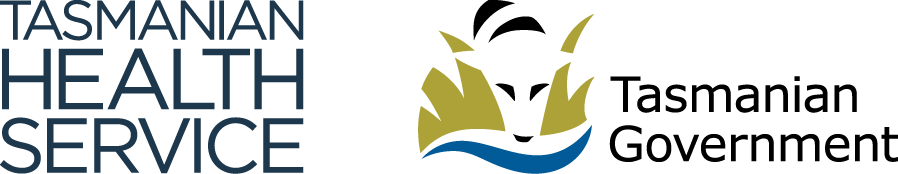 Statewide Forensic Medical ServicesRoyal Hobart HospitalWe are seeking a Forensic Pathologist to work in the Statewide Forensic Medical Services located at Royal Hobart Hospital.  The Tasmanian Health Service is dedicated to improving the health and wellbeing of our community; we are committed to providing the highest levels of healthcare and associated services.  The Royal Hobart Hospital is the State’s tertiary referral centre and is also the primary teaching hospital for the University of Tasmania, School of Medicine.We offer:Attractive salary including salary packagingFlexible work/life balanceA multi-disciplinary work environmentProfessional Development Tasmania offers an envious lifestyle with some amazing natural attractions, a wide range of opportunities, short commutes, cultural events and festivals, and exceptional food and produce.  Make It Tasmania | Move for jobs, affordable homes and great lifestyleA remuneration package comprising the Agreement base salary, relevant allowances and other entitlements will be negotiated with the successful applicant dependent on clinical experience and seniority. The engagement is permanent full-time day worker (with on-call), working 76 hours per fortnight.The Forensic Pathologist will provide essential back up and assistance to the Director – Statewide Forensic Medical Services in order to maintain an efficient forensic service to the Coroner, Police, Justice System, University and the general public.Please contact Dr Don Ritchey, Director of Statewide Forensic Medical Services on (03) 6166 7324 or email don.ritchey@ths.tas.gov.au for further details.Click here to apply online:  jobs.tas.gov.au  Applications close:  8 September 2019Vacancy No. 513180